III ежегодный КОНКУРС ДОКЛАДОВ ЗАЯВКА ИССЛЕДОВАТЕЛЯ И НАУЧНОГО РУКОВОДИТЕЛЯдля участия в конкурсе докладов на тему:«III межвузовская научно-практическая конференция молодых исследователей на тему: «Местное самоуправление в Кыргызской Республике: состояние и перспективы-2017»Прошу зарегистрировать меня в качестве участника конкурса: ФИО: ___________________________________________________________Место учебы/Место работы/Факультет/Специальность/Курс/: ________________________________________________________________________________________________________________________________________________________________________________________________Категория конкурса (отметить нужное):1) студенты (бакалавриата и специалитета); 2) магистранты, молодые преподаватели и ученые (включая аспирантов, соискателей и исследователей-практиков).Контактные данные участника:Телефон: ______________________________________________________E-mail: _________________________________________________________Прошу зарегистрировать меня в качестве научного руководителя и участника семинара для преподавателей:Научный руководитель: ФИО: ___________________________________________________________Место работы/ Факультет/ Должность:________________________________ ________________________________________________________________________________________________________________________________Ученая степень (если имеется): _____________________________________Контактные данные:Телефон: ________________________________________________________E-mail: __________________________________________________________Тема доклада (отметить нужное, можно выбрать до трех тем или предложить свою тему):Секция 1. Организационно-правовые основы местного самоуправления Взаимоотношения государства и органов местного самоуправленияРоль и взаимодействие партий с органами органов местного самоуправления айылных аймаков и малых городов по вопросам местного значенияРоль Союза местных самоуправлений КР в формировании политического диалога между правительством и местным самоуправлениемПринципы и проблемы определения размера территории местного сообщества (города или айылного аймака) в Кыргызской Республике Принципы организации городов или сельских муниципалитетов в зарубежных странах и их применимость Кыргызской Республике Европейская хартия местного самоуправления и новые международные документы по местному самоуправлению Муниципальные территориальные управы (МТУ) в БишкекеПринципы правового регулирования местного самоуправления Структура органов местного самоуправленияСовершенствование деятельности местных кенешейИнформационные технологии в управлении муниципальным образованием. Межмуниципальное сотрудничествоЭффективность МСУ: понятие, принципы и критерииСекция 2. Ресурсы и результаты деятельности местного самоуправления Планирование деятельности органов местного самоуправления Муниципальные услугиМестное экономическое развитиеМуниципальные ресурсыОрганизация управления муниципальной собственностьюАренда муниципальной собственностиКоррупция и прозрачность в управлении муниципальной собственностьюСтруктура правонарушений со стороны органов МСУСовременные технологии управления жилищно-коммунальной сферойРеформа жилищно-коммунального хозяйства: масштаб и состояниеПринцип самостоятельности местного бюджета: исполняется ли он в Кыргызстане?Совершенствование межбюджетных отношений в Кыргызской РеспубликеСобственные источники доходов местного бюджетаЗемельный налог на сельскохозяйственные угодьяНалог на имуществоНеналоговые платежи в местном бюджете: сбор за парковку автотранспортаПроблемы использования упрощенных форм налогообложения в Кыргызстане. Повышение собираемости добровольного патента в Кыргызской Республике.Обеспечение открытости бюджетного процесса на местном уровне в Кыргызской Республике.Секция 3. Муниципальная служба (кадры местного самоуправления) Престиж и материальная привлекательность муниципальной службыСтруктура органов МСУ. Кто определяет штатное расписание органов МСУ?Регламенты выполнения муниципальных функций и оказания муниципальных услуг.Организация муниципальной службы и система подготовки кадров муниципальной службыОптимизация расходов на содержание аппарата органов местного самоуправленияРоль органов местного самоуправления в предупреждении и профилактике административных правонарушенийСекция 4. Роль местного самоуправления в развитии общества Участие граждан в местном самоуправленииОбращения граждан в органы местного самоуправления. Роль местного самоуправления в установлении взаимоотношений с инвесторами в горно-добывающей отраслиСоздание и развитие эффективных коммуникаций в сфере местного самоуправленияРоль и возможности МСУ в установлении межэтнического мира и согласияРоль и возможности МСУ в сохранении и модернизации традиций кыргызского народаРоль и возможности МСУ в предотвращении насилия в семье, защите интересов женщиныРоль и возможности МСУ в формировании и реализации молодежной политики в странеРоль и возможности МСУ в обеспечении общественного порядка и безопасности гражданРоль и возможности МСУ в создании благоприятной среды для лиц с ограниченными возможностями здоровьяРоль и возможности МСУ в общественном здравоохранении, предотвращении и профилактике заболеваний человека и домашних животных (сельские комитеты здоровья)Предлагаю свою тему (сформулировать свою тему) ______________________________________________________________________Вы можете направить заявку в электронной форме Жаналиевой Гузель, специалисту Института политики развития (e-mail: GJanalieva@dpi.kg контактные номера (0770) 061216 (0312) 976530). Заявки на участие в конкурсе докладов принимаются до 15 ноября 2016 года.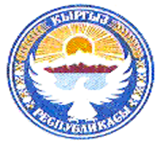 ГОСУДАРСТВЕННАЯ КАДРОВАЯ СЛУЖБА КЫРГЫЗСКОЙ РЕСПБЛИКИ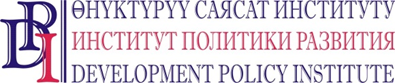 ГОСУДАРСТВЕННОЕ АГЕНТСТВО  ПО ДЕЛАМ МЕСТНОГО САМОУПРАВЛЕНИЯ И МЕЖЭТНИЧЕСКИХ ОТНОШЕНИЙ ПРИ ПРАВИТЕЛЬСТВЕ КЫРГЫЗСКОЙ РЕСПУБЛИКИАКАДЕМИЯ ГОСУДАРСТВЕННОГО УПРАВЛЕНИЯ ПРИ ПРЕЗИДЕНТЕ КЫРГЫЗСКОЙ РЕСПУБЛИКИ